Проект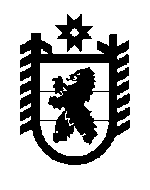 Российская Федерация Республика Карелия ПРАВИТЕЛЬСТВО РЕСПУБЛИКИ КАРЕЛИЯП О С Т А Н О В Л Е Н И ЕО внесении изменения в постановление Правительства Республики Карелия от 03 ноября 2015 года №349-П Правительство Республики Карелия постановляет:Внести в пункт «в» Иных условий предоставления субсидий из бюджета Республики Карелия, направленных на субсидирование части затрат субъектов малого и среднего предпринимательства, связанных с приобретением оборудования в целях создания, и (или) развития, и (или) модернизации производства товаров, в рамках подпрограммы 2 «Развитие малого и среднего предпринимательства» государственной программы Республики Карелия «Экономическое развитие и инновационная экономика Республики Карели», утвержденных постановлением Правительства Республики Карелия от 03 ноября 2015 года № 349-П «Об утверждении иных условий предоставления субсидий из бюджета Республики Карелия, направленных на субсидирование части затрат субъектов малого и среднего предпринимательства, связанных с приобретением оборудования в целях создания, и (или) развития, и (или) модернизации производства товаров, в рамках подпрограммы 2 "Развитие малого и среднего предпринимательства» государственной программы Республики Карелия «Экономическое развитие и инновационная экономика Республики Карелия» (Официальный интернет-портал правовой информации http://www.pravo.gov.ru, 06 ноября 2015 года), изменение, изложив его в следующей редакции:«в) претендент произвел расходы на реализацию бизнес-проекта в сфере производства товаров, за исключением видов деятельности, указанных в пункте «б» настоящих иных условий не ранее 1 января 2015 года.». Глава Республики Карелии							        А.П. Худилайнен